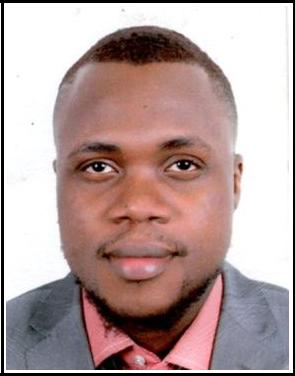 CURRICULUM​ VITAEPersonal Information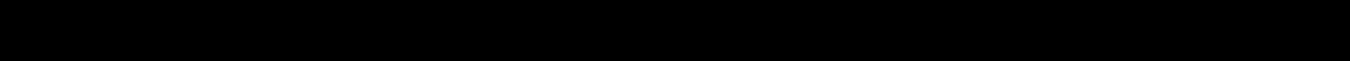 NAME: ……SAMUEL ………………………………Career Objective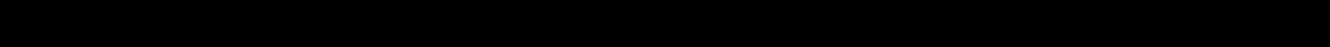 Friendly, ​Honest, talented and dedicated Administrative professional, offering excellent communication and organizational skills, meeting deadlines and working with a high level of multicultural awareness and adaptabilityProfessional Experience (Abuja, Nigeria ) 2017-2019 As a Call center AgentResponsibilitiesAssist customers with concerns regarding their plans, phones and other services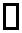 Make outbound calls to customers who cannot chat and or set call backs Addressed all customers queries,inquiries, complaints and provided timely feedbackProvided first-aid services when needed and also Handled all USB and mobile internet basic troubleshooting related issues (Abuja, Nigeria ) 2015-2017 As a Retail AssistantResponsibilities:Keeping clothing at the store in orderTallied all retail sales at the end of the dayMaking sure all new clothing is tagged with a price and customer codeMaking sure there is stock of new purchasesCashing in and out of items purchasedLooking on new orders for clothing from manufacturing companiesEducational backgroundG. C.E. ADVANCED LEVELLanguage proficiencyEnglishPersonal Objective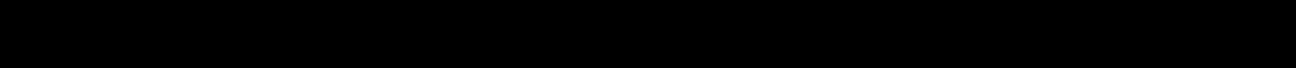 My desire is to bring my sense of confidence and hard work to the organization and to the people I work with.Professional Skills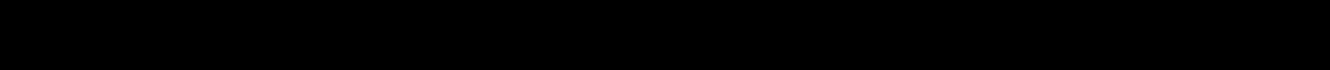 Excellent communication skills.Excellent teambuilding skills.Strong organizational skills.Strong attention to detail.Outstanding ability to walk and stand for a long period of timeFriendly customer service AgentSkilled in communicating with people of diverse cultures while providing exceptional customer serviceComputer skillsMicrosoft word establishmentInternet skillsE-mail:……​ Samuel-394917@2freemail.com  ……​ Samuel-394917@2freemail.com  ……​ Samuel-394917@2freemail.com  POSITION:CUSTOMER SERVICE REPRESENTATIVECUSTOMER SERVICE REPRESENTATIVECUSTOMER SERVICE REPRESENTATIVE